Dear family,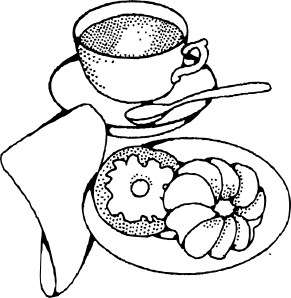 	Poetry has been known to greatly assist children in their reading fluency; therefore we will be starting a poetry unit this week. Every week the students will be assigned a poem that they are expected to read at home in a variety of creative ways (see below). These at home activities are made to be fun and creative. I encourage you to participate with your child in these assignments. My hope is that every student will be reading a little more fluently by December. Every Friday the students will present their poems to the class in a weekly poetry café. This period is meant to be fun, relaxing and enjoyable for the kids. I want to recreate the classroom to resemble a real café as much as possible. I will need your help to make this happen; therefore every family will be responsible for providing a small snack and beverage for Friday’s poetry café. Please make a note of the week your family is assigned café duty. Feel free to attend the poetry café at any time! We would love having you  Café DutyPlease do not bring any egg or nut products, we have students with these allergies.3rd Grade Poetry Assignments3rd Grade Poetry AssignmentsMondayRead poem in the mirror 5 times, try to look up at yourself as much as possibleTuesdayCall a relative (preferably grandma or grandpa) and read them your poemWednesdayRecord yourself reading your poem on the computer, using a camera, or on your parent’s cell phone. Listen to your recording and critique yourself.ThursdayBe prepared to read your poem to a buddy at schoolFridayBe prepared to present your poem to the class during poetry café!DateFamilySeptember 21Miss Jenkins & WallaceSeptember 28Bernard & WilliamsOctober 5CzaykowskyOctober 12GoodeOctober 26Gravesande & RavenallNovember 2Guillen & MeijaNovember 9KnightNovember 16LewisNovember 30McCourtyDecember 7SailesDecember 14VillegasPlease bring the following on your assigned date. There should be enough for 17 students. I will provide cups.Snacks/pastries Small PlatesNapkinsLight beverageAppropriate finger food and beverage ideas include:Sweet teaDonutsCrackers & cheeseFruitVeggies & dipHummus & veggies/fruit/crackersHot cocoChocolate milk